Приложение  к решению Десногорского городского Совета от_______________ №______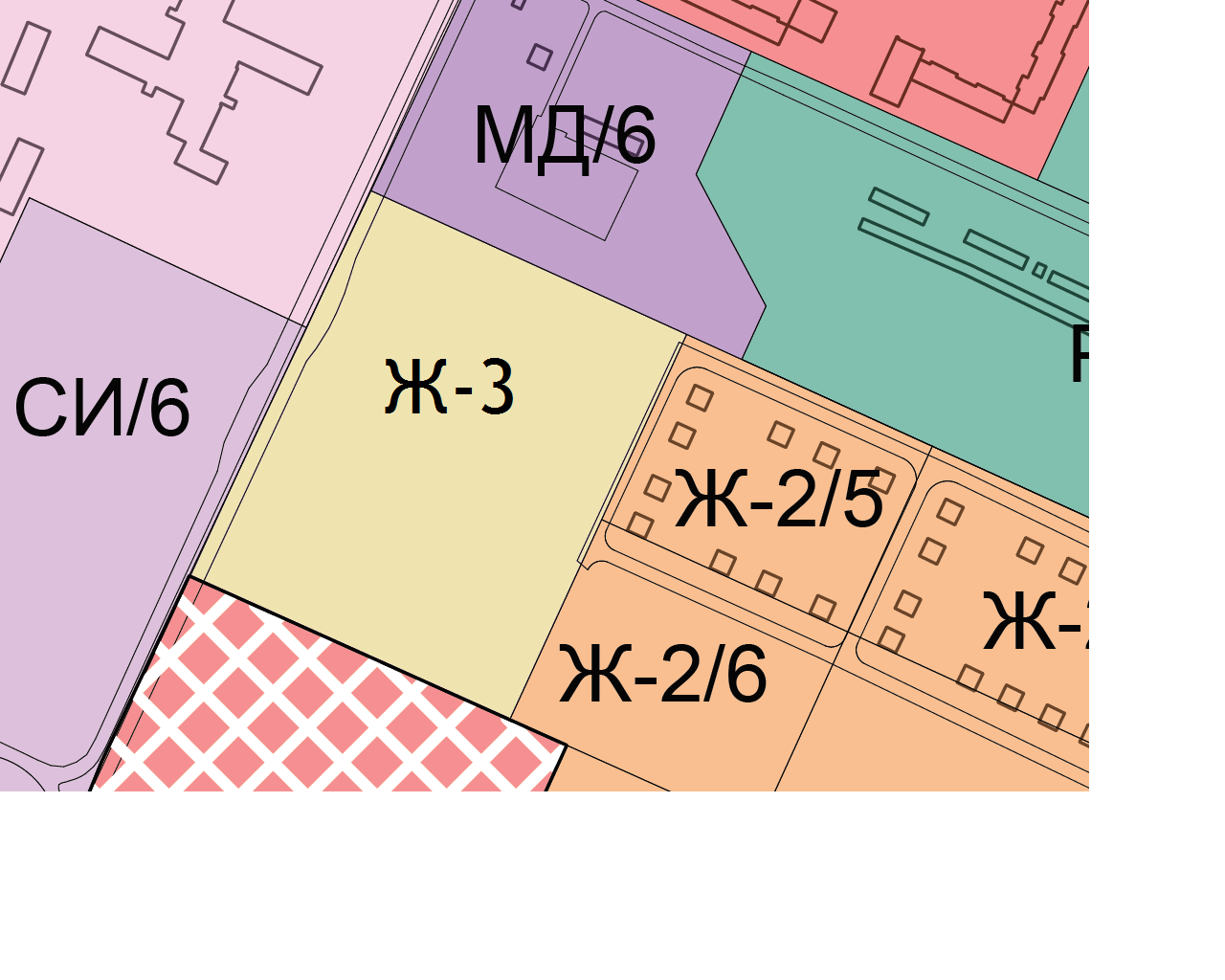 